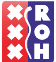 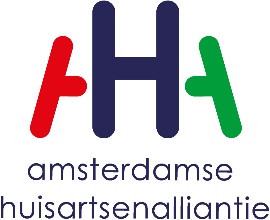 Beste huisarts,Dit is de laatste stap in het voorbereidingstraject om te starten met het zorgprogramma Atriumfibrilleren, het invullen van het deelnameformulier plusmodule Atriumfibrilleren.InformatieIn de afgelopen periode heeft u de scholing gevolgd waarin de stappen voor het dossieronderzoek/nulmeting zijn doorgenomen. Ook staan de stappen beschreven in de Handleiding Plusmodule AFWe vragen u het dossieronderzoek/nulmeting binnen 3 maanden na het volgen van de scholing af te ronden. Daarbij is het goed om te realiseren dat patiënten per kwartaal kunnen instromen in het AF zorgprogramma (net als bij andere ketenzorgprogramma’s).NulmetingVul het deelnameformulier plusmodule Atriumfibrilleren naar waarheid in.Het onderdeel nulmeting in dit formulier bestaat uit een T 0.0 meting (momentopname waarop in het HIS nog geen wijzigingen door u zijn aangebracht) en T0.1 meting (momentopname nadat u het dossieronderzoek heeft afgerond van alle patiënten 65 jaar of ouder met atriumfibrilleren). Na het afronden van de nulmeting is bekend hoeveel patiënten 65 jaar of ouder met atriumfibrilleren bij u in zorg zijn.Als uw praktijk VIP Live gebruikt, dan vragen u naast het toesturen van dit aanmeldformulier ook de VIP rapportage van T0.0 en T0.1 in pdf (blad 1) mee te sturen. Let op dat u voordat u de VIP live rapportage Atriumfibrilleren maakt, u eerst de bestandoverdracht doet vanuit uw HIS. OpsturenWe vragen u dit formulier op te sturen naar de coördinator AF van uw zorggroep. De betreffende patiënten worden door uw zorggroep bekend gemaakt bij Zilveren Kruis (per kwartaal)ZonMwParallel aan het implementatietraject van het zorgprogramma Atriumfibrilleren dat stedelijk is afgesproken, loopt er ook een ZonMw project (2023/2024). Binnen het ZonMw-project wordt de implementatie, de ervaringen van patiënten en professionals met het zorgprogramma bekeken en gekeken of het zorgprogramma verder geoptimaliseerd kan worden. Om een goed beeld hiervan te vormen is deelname van de zorggroepen en hun aangesloten praktijken nodig.Wilt u een bijdrage leveren aan het ZonMw project stuur dan uw aanmeldformulier toe aan afzorg@amsterdamsehuisartsen.nl Vanuit het ZonMw project ontvang je dan een tegemoetkoming van €240 euro. Deelname aan het ZonMw project is vrijwillig. Deelname houdt in dat u als praktijk bereid bent om per kwartaal data te delen. Data is anoniem maar geeft weer hoeveel patiënten er ingestroomd zijn in het AF programma binnen een praktijk. De coördinator AF van de zorggroep kan u daarbij ondersteunen. Daarnaast kan u gevraagd worden uw eigen ervaringen te delen met deze zorg door middel van het invullen van een vragenlijst. Ook wordt u gevraagd om uw patiënten te vragen om dit ook te doen. Dit geldt voor praktijken die starten in 2023. Heeft u vragen? Stel ze via afzorg@amsterdamsehuisartsen.nl*= geen antistolling of bloedplaatjesremmer ipv antistolling of onjuiste dosering antistolling.Declaratieformulier Startvergoeding AF-ZorgprogrammaProjectnummer 120-33002*) Als het een privérekening betreft (dus niet zakelijk) dan (ook) BSN, adres en geboortedatum invullen in verband met de IB47 aangifte***) Uurtarief voor een huisarts is €80,- p/u vanaf 1 juli 2022Stuur dit formulier naar: afzorg@amsterdamsehuisartsen.nl t.a.v. Frank MoustAanmeldformulier plusmodule- AFAanmeldformulier plusmodule- AFAanmeldformulier plusmodule- AFPraktijkgegevensHuisartsAGB-code praktijkPOHDossieronderzoek afgerond? Ja of NeeDeelname Ketenzorg DM en CVRM? Ja of Nee?Scholing zorgprogramma AF gevolgd?Datum HuisartsScholing zorgprogramma AF gevolgd?Datum POHNulmeting:T0.0T 0.1Totaal aantal ingeschreven patiënten in de praktijkNVTTotaal aantal AF Patiënten Totaal aantal AF Patiënten 65 jaar of ouderAantal patiënten 65 jaar of ouder met hoofdbehandelaar AF huisartsAantal patiënten 65 jaar of ouder met hoofdbehandelaar AF specialistAantal patiënten met hoofdbehandelaar AF huisarts en inadequate antistolling* tijdens dossieronderzoekNVTGegevensGegevensDatumNaamPeriode1 januari 2023 t/m 31 december 2023 (+Q4 2022)IBAN*NLAdres, postcode, woonplaatsGeboortedatum*BSN*DatumAantal uurBetreftBedrag***3Startvergoeding AF-Zorgprogramma (ZonMw)€80 per uurTotaal3€240,00